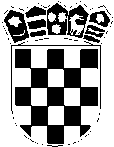 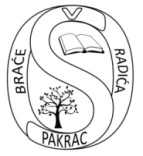 REPUBLIKA HRVATSKAPOŽEŠKO SLAVONSKA ŽUPANIJAOSNOVNA ŠKOLA BRAĆE RADIĆA PAKRACBOLNIČKA 55, PAKRACKLASA: 112-07/17-01/13URBROJ: 2162-10-01-17-01Pakrac, 08.ožujka 2017.godineNa temelju članka 105. i 107. Zakona o odgoju i obrazovanju u osnovnoj i srednjoj školi  (N.N. br.87/08, 86/09, 92/10, 105/10.ispravak, 90/11., 5/12, 16712., 86/12, 94/13., 152/14., 7/2017.) i Pravilnika o radu Osnovne škole braće Radića Pakrac (KLASA:003-02/15-01/2,URBROJ:2162-10-01-15-3 od 02.veljače 2015.g.) ravnateljica  Osnovne škole braće Radića Pakrac raspisujeN A T J E Č A J  za radno mjesto    -     1  izvršiteljmjesto rada - Donja Obriježdomara/ice, ložača/icena određeno nepuno radno vrijeme (20 sati tjedno radno vrijeme) do povratka radnika na posaospremača/ice na određeno nepuno radno vrijeme (20 sati tjedno radno vrijeme) do povratka radnika na posao UVJETI ZA DOMARA-LOŽAČA : - Opći uvjeti: 1.   završena srednja škola tehničke struke.- Posebni uvjeti: 2.   uvjerenje o posebnoj zdravstvenoj sposobnosti za obavljanje poslova s posebnim uvjetima rada i 3.  uvjerenje o osposobljenosti za rukovatelja centralnog grijanja odnosno za ložača centralnog grijanja prema posebnim uvjetima (sukladno Zakonu o odgoju i obrazovanju u osnovnoj i srednjoj školi ( „Narodne novine“ br. 87/08., 86/09., 92/10.,105/10.,90/11 i 5/12,16/12.,86/12.,126/12.,94/13.,152/14.,7/17.),  i Pravilniku o stručnom osposobljavanju i provjeri znanja za upravljanje i rukovanje energetskim postrojenjima („Narodne novine“ br.  120/12 i 14/14)UVJETI ZA SPREMAČA:  1.   završena osnovna škola Opći uvjet za zasnivanje radnog odnosa, sukladno općim propisima o radu, osoba koja zasniva radni odnos u školskoj ustanovi mora ispunjavati i uvjete za zasnivanje radnog odnosa određene Zakonom o odgoju i obrazovanju u osnovnoj i srednjoj školi („Narodne Novine“ broj 87/08, 86/09, 92/10, 105/10, 90/11, 5/12, 16/12, 86/12, 126/12, 94/13, 152/14, 7/17 ), te uvjete određene Pravilnikom o radu Škole.      Uz prijavu potrebno je priložiti neovjerene preslike dokumenata: -  zamolba sa životopisom -  dokaz o stečenoj stručnoj spremi tehničke struke- uvjerenje o osposobljenosti za rukovatelja centralnog grijanja odnosno ložača centralnog grijanja prema  posebnim propisima - uvjerenje o posebnoj zdravstvenoj sposobnosti za obavljanje poslova s posebnim uvjetima rada - domovnica - uvjerenje o nekažnjavanju ( ne starije od 6 mjeseci ) Isprave se prilažu u neovjerenoj preslici, a kandidat je dužan predočiti izvornik ili ovjerenu presliku na zahtjev Škole. Na natječaj se mogu javiti osobe oba spola./ Čl.13.st.2. Zakona o ravnopravnosti spolova. Rok za podnošenje prijava je 8 dana od dana objave natječaja na mrežnim stranicama i oglasnim pločama Hrvatskog zavoda za zapošljavanje te mrežnim stranicama i oglasnoj ploči Škole. Nepravodobne i nepotpune prijave neće se razmatrati.Prijave s prilozima  o ispunjavanju uvjeta dostavljaju se osobno u tajništvu svaki radni dan od 07:00 do 15:00 ili poštom na adresu Škole: Osnovna škola braće Radića, Pakrac, Bolnička 55, 34550 Pakrac s naznakom : „ZA NATJEČAJ“.O rezultatima natječaja kandidati će biti obaviješteni objavom odluke o izabranom  kandidatu na internetskoj stranici Osnovne škole braće Radića Pakrac; http://os-brace-radica-pakrac.skole.hr/.                                                                                                   Ravnateljica:                                                                                                mr. Sanja Delač_________________________